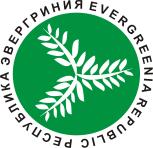 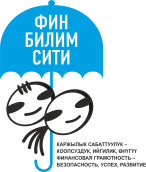 СПИСОК УЧАСТНИКОВ (РЕЗЕРВ) Летней школы «Финансовая грамотность молодежи – фактор успеха страны» 2015г.Бишкек – 4 человекаДжалал - Абадская область – 4 человекаТаласская область – 8 человекНарынская область – 2 человекаОшская область – 2 человекаЧуйская область – 3 человекаБаткенская область – 1 человекИссык-Кульская область –3 человекаРеспублика Таджикистан - 1 человек Магнитогорск (Российская Федерация) - 1человекРЕЗЕРВ – 17 человекОрганизаторы:Финансовая поддержка:Муниципалитет Фин-Билим-Сити в объединенной смене с Республикой Эвергриния, 02-13 июля 2015 года№Ф.И.О. Дата рожденияАдресШкола / учебное заведениег.Бишкек – 4 человекаг.Бишкек – 4 человекаг.Бишкек – 4 человекаг.Бишкек – 4 человекаг.Бишкек – 4 человекаАсанов Нуралы25.04.2000 гг.БишкекКыргызско-Турецкий лицей им.Ч.АйтматоваАлиев Рустам06.02.1999 гг.БишкекКыргызско-Турецкий лицей им.Ч.АйтматоваМуслимов Анвар 17.12.1998 г г.БишкекШкола-гимназия №1Кудайбергенова Бегимай03.01.2000 гг.БишкекКыргызско-Турецкий лицей "Айчурок"Агеев Илья 27.11.1998 гг.БишкекУВК №9Чуйская область – 3 человекаЧуйская область – 3 человекаЧуйская область – 3 человекаЧуйская область – 3 человекаЧуйская область – 3 человекаКасымалиева Айдана 14.11.1998 гг.Кара-Балта , ЖайылСШ гимназия №6Наркеев Эрмек 11.09.1999 гг.Кара-Балта , ЖайылСШ гимназия №6Тахаутдинова Мадинат 20.03.2000 гг.Кара-Балта , ЖайылСШ гимназия №6Иссык-Кульская область – 3 человекаИссык-Кульская область – 3 человекаИссык-Кульская область – 3 человекаИссык-Кульская область – 3 человекаИссык-Кульская область – 3 человекаТоктахтахунова Зумрад 21.06.1999 гг.КараколСШ №3Самакбаева Жалын 06.12.2000 гТюпский район СШ №25им. ШевченкоСоболева Елизавета13.05.2000 гс. Тамга Джети-ОгузТамгинская СШБаткенская область – 1 человекБаткенская область – 1 человекБаткенская область – 1 человекБаткенская область – 1 человекБаткенская область – 1 человекКодирова Ганжина21.02.2001 гс.Андарак, ЛейлекСШ «Андарак»Нарынская область – 2 человекаНарынская область – 2 человекаНарынская область – 2 человекаНарынская область – 2 человекаНарынская область – 2 человекаОмурзакова Сезим 28.08.1998 г г.НарынСШГ №2Колбаев Нуртилек 15.07.1998 гг.НарынОшская область – 2 человекаОшская область – 2 человекаОшская область – 2 человекаОшская область – 2 человекаОшская область – 2 человекаСадыков Касен 18.02.1998 гг.ОшОбр.шк. «Ош-Илим»Алиева Гулира 27.10.1998 г с. Баргы, НоокатСШ им.К.БобуловаДжалал - Абадская область – 1 человекДжалал - Абадская область – 1 человекДжалал - Абадская область – 1 человекДжалал - Абадская область – 1 человекДжалал - Абадская область – 1 человекАкылбек кызы Жумагул Тогуз-ТороСШ №8 им.М.АбдыжапароваСШ №8 им.М.Абдыжапарова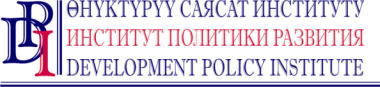 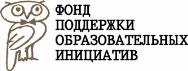 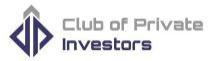 Проект «Голос граждан 
и подотчетность органов МСУ: бюджетный процесс», финансируемый 
Правительством Швейцарии 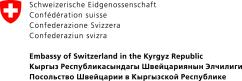 